AEEA 2018 EE Expo
STEM to the Next Gen
Tuesday, June 12, 2018
Mount Magazine State Park, AR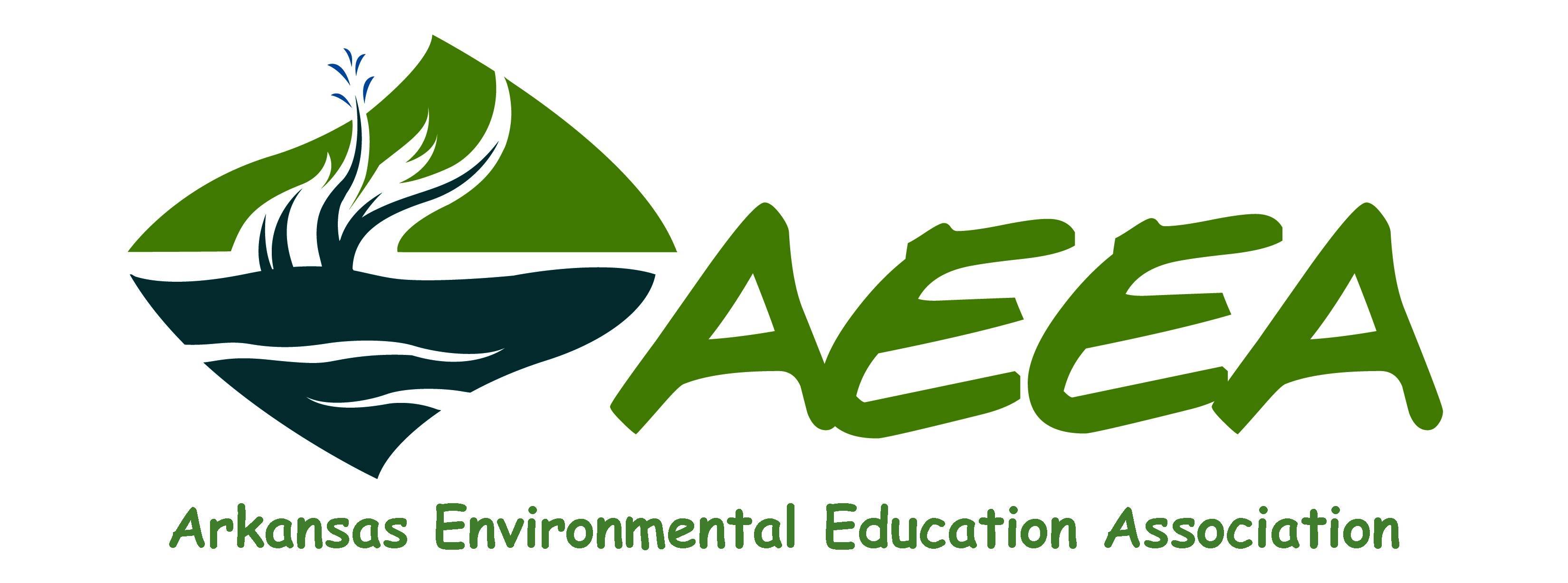 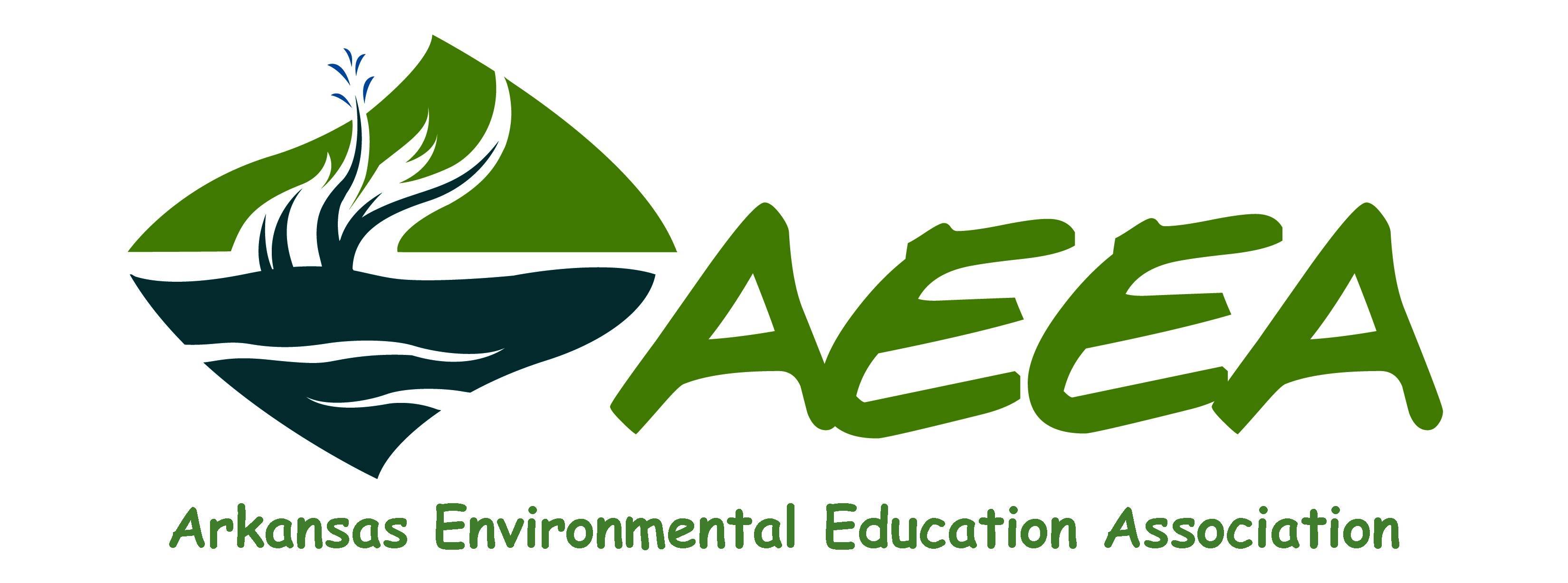 AEEA is a networking, information-based organization working with educators, students, businesses, government and concerned citizens to increase awareness and knowledge about the environment.AEEA’s purpose is to advocate environmental education (EE), incorporating several disciplines. The EEExpo is held every other year as a networking and educational event and is currently seeking presenters for our June conference.  Presenters receive a discounted fee on their full conference registration.  Presenter Proposal
Note: All sessions are one hour in length.
Submission Deadline: February 16, 2018 	Send to info@arkansasee.org
Presenter/Presider Registration Fee: No Fee if presenting and not attending sessions/meals/needing CEUs.
$40 (discounted): attending sessions/meals/needing CEUs.Lead Presenter Name:		
Home Phone:	Email: 
Work Phone: 
Work/School/Organization/Agency Name: 
Work Address:.	
     Permission is given to provide my contact information in the program:  Yes    No
     Permission is given to use my photo in AEEA Expo media releases in print or online:  Yes    NoCo-Presenter/Presider Name:		
Home Phone:.     	Email: 
Work Phone: 
Work/School/Organization/Agency Name: 
Work Address:      
     Permission is given to provide my contact information in the program:  Yes    No
     Permission is given to use my photo in AEEA Expo media releases in print or online:  Yes    No Presentation/Workshop Title (limit 15 words): 
Presentation/Workshop Description (as it would appear in program -250 words or less):.
Presentation/Workshop Detail (Be sure to provide details regarding what will be covered during the hour, the agenda and, if applicable, the AR Curriculum Standards):.
Presentation Type (check one):  Lecture		Hands-on workshop		Outdoors
Audio Visual Needs (check all that apply):  Internet 	LCD projector
Audience (check all that apply):   Informal	    Elementary Ed	Middle Ed	    High School EdProfessional Bio (this will be used in the program. Please keep to 200 words or less):.